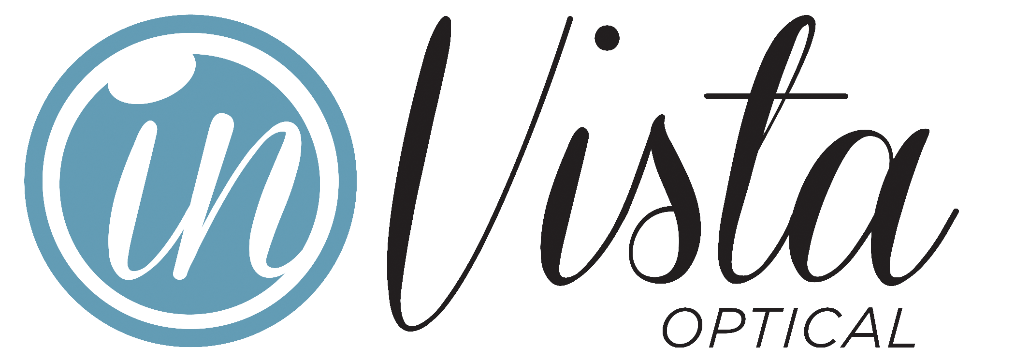 640 E. Michigan St, STE BIndianapolis, IN 46202Dr. Samantha JahnkeDr. John TillCancellation PolicyWe understand that events can pop up beyond your control and you may need to cancel your appointment or reschedule. Out of respect for your time and ours we have instilled the following cancellation policy. If an appointment is cancelled or rescheduled within 24 hours of the appointment time a $25 retainer fee would need to be paid before booking your new appointment with our office. This fee can be used towards your next visit. Thank you for your understanding!